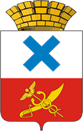 Администрация Городского округа «город Ирбит»Свердловской области ПОСТАНОВЛЕНИЕот 30 января 2023 года № 79-ПА г. ИрбитО дополнительных мероприятиях в Городском округе «город Ирбит» Свердловской области при установлении на отдельном участке территории (объекта) уровней террористической опасностиВ соответствии с Федеральным законом от 6 марта 2006 года № 35-ФЗ «О противодействии терроризму», Указом Президента Российской Федерации от 14 июня 2012 года № 851 «О порядке установления уровней террористической опасности, предусматривающих принятие дополнительных мер по обеспечению безопасности личности, общества и государства», в целях обеспечения координации деятельности сил и средств, осуществляющих мероприятия по предупреждению, выявлению и пресечению террористической деятельности, минимизации и (или) ликвидации последствий его проявлений на территории Городского округа «город Ирбит» Свердловской области, руководствуясь статьей 30 Устава Городского округа «город Ирбит» Свердловской области, администрация Городского округа «город Ирбит» Свердловской областиПОСТАНОВЛЯЕТ:1.  Утвердить план мероприятий Городского округа «город Ирбит» Свердловской области при установлении на отдельном участке территории (объекта) уровней террористической опасности, предусмотренных указом президента Российской Федерации от 14 июня 2012 года № 851 «О порядке установления уровней террористической опасности, предусматривающих принятие дополнительных мер по обеспечению безопасности личности, общества и государства» (прилагается).2. Признать утратившим силу постановление администрации Муниципального образования город Ирбит от 04.02.2021 № 156-ПА «Об утверждении плана мероприятий Муниципального образования город Ирбит при установлении на отдельном участке территории (объекте) Муниципального образования город Ирбит уровней террористической опасности».3. Контроль за исполнением настоящего постановления оставляю собой.4. Отделу организационной работы и документообеспечения администрации Городского округа «город Ирбит» Свердловской области разместить настоящее постановление на официальном сайте администрации Городского округа «город Ирбит» Свердловской области (www.moirbit.ru). Глава Городского округа «город Ирбит» Свердловской области                                                                    Н.В. ЮдинУТВЕРЖДЁНпостановлением администрацииГородского округа «город Ирбит»Свердловской областиОт 30 января 2023  № 79-ПА«О дополнительных мероприятиях в Городском округе «город Ирбит» Свердловской области при установлении на отдельном участке территории (объекта) уровней террористической опасности»ПЛАН мероприятий Городского округа «город Ирбит» Свердловской области при установлении на отдельном участке территории (объекта) уровней террористической опасности, предусмотренных указом президента Российской Федерации от 14 июня 2012 года № 851 «О порядке установления уровней террористической опасности, предусматривающих принятие дополнительных мер по обеспечению безопасности личности, общества и государства»№№МероприятиеСрок исполнения Исполнители (соисполнитель)1234I. Подготовительные мероприятияI. Подготовительные мероприятияI. Подготовительные мероприятияI. Подготовительные мероприятия1.Подготовка и направление в адрес Губернатора Свердловской области, председателя антитеррористической комиссии информацию о возможной угрозе совершения террористического актанезамедлительно при получении информации о возможной угрозе совершения террористического актаАдминистрация Городского округа «город Ирбит» Свердловской области2.Организация оповещения и сбора членов антитеррористической комиссии в Городском округе «город Ирбит» Свердловской областив течение 1 часа с момента 
принятия решения о проведении внеочередного заседания муниципальной антитеррористической комиссии АдминистрацияГородского округа «город Ирбит» Свердловской области 3.Принятие муниципальных правовых актов об участии органов местного самоуправления Городского округа «город Ирбит» Свердловской области в проведении мероприятий при установлении на отдельном участке территории Городского округа «город Ирбит» Свердловской области (объекте) повышенного («синего») уровня террористической опасностив течение 2 часов с момента принятия председателем антитеррористической комиссии в Свердловской области решения об установлении уровня террористической опасности Руководители органов местного самоуправления4.Направление в адрес Губернатора Свердловской области, председателя антитеррористической комиссии информации об участии органов местного самоуправления в проведении мероприятий при установлении на отдельном участке территории муниципального образования (объекте) повышенного («синего») уровня террористической опасностинезамедлительно с момента установления уровня террористической опасности Администрация Городского округа «город Ирбит» Свердловской областиII. Мероприятия при установлении повышенного («синего») уровня террористической опасностиII. Мероприятия при установлении повышенного («синего») уровня террористической опасностиII. Мероприятия при установлении повышенного («синего») уровня террористической опасностиII. Мероприятия при установлении повышенного («синего») уровня террористической опасности5.Информирование должностных лиц органов местного самоуправления, руководителей подведомственных учреждений (организаций), а также членов антитеррористической комиссии Городского округа «город Ирбит» Свердловской области о реальной возможности совершения террористического акта и установлении «синего» уровня террористической опасностинезамедлительно с момента установления уровня террористической опасностиЕдиная дежурно-диспетчерская служба Городского округа «город Ирбит» Свердловской области6.Участие в проведении внеплановых мероприятий по проверке информации о возможном совершении террористического акта незамедлительно с момента установления уровня террористической опасности Руководители органов местного самоуправления и подведомственных учреждений (организаций) 7.Проведение дополнительного инструктажа муниципальных служащих, работников, а также персонала объектов, находящихся в муниципальной собственности, с привлечением в зависимости от полученной информации специалистов в соответствующей областив течение 2 часов с момента установления уровня террористической опасности Руководители органов местного самоуправления и подведомственных учреждений (организаций)8.Привлечение к охране общественного порядка и общественной безопасности в местах массового пребывания людей и на иных объектах (территориях) представителей общественных объединений правоохранительной направленности, а также народных дружин и казачьих обществв течение 2 часов с момента установления уровня террористической опасности АдминистрацияГородского округа «город Ирбит» Свердловской области 9.Усиление пропускного режима на объектах, находящихся в муниципальной собственности, в том числе, с использованием специальных технических средствв течение 2 часов с момента установления уровня террористической опасности Руководители органов местного самоуправления и подведомственных учреждений (организаций) 10.Проведение проверок и осмотров объектов инфраструктуры, теплопроводов, газопроводов, газораспределительных станций, энергетических систем в целях выявления возможных мест закладки взрывных устройствв течение 4 часов с момента установления уровня террористической опасности Руководители органов местного самоуправления и подведомственных учреждений (организаций) 11.Проведение инженерно-технической разведки основных маршрутов передвижения участников публичных и массовых мероприятий, обследованиях потенциальных объектов террористических посягательств и мест массового пребывания людей в целях обнаружения и обезвреживания взрывных устройствв течение 2 часов с момента установления уровня террористической опасности Руководители органов местного самоуправления и подведомственных учреждений (организаций) 12.Информирование население о том, как вести себя в условиях угрозы совершения террористического акта в течение 4 часов с момента установления уровня террористической опасности АдминистрацияГородского округа «город Ирбит» Свердловской области13.Совместно с правоохранительными органами обеспечение мониторинга оперативной обстановки и представление в аппарат антитеррористической комиссии в Свердловской области информации о результатах проводимых мероприятий, предусмотренных разделом II настоящего Планакаждые 4 часа с момента установления уровня террористической опасностиАдминистрацияГородского округа «город Ирбит» Свердловской областиIII. Мероприятия при установлении высокого («желтого») уровня террористической опасностиIII. Мероприятия при установлении высокого («желтого») уровня террористической опасностиIII. Мероприятия при установлении высокого («желтого») уровня террористической опасностиIII. Мероприятия при установлении высокого («желтого») уровня террористической опасности14.Совместно с правоохранительными органами продолжить проведение мероприятий, предусмотренных разделом II настоящего Плана постоянноРуководители органов местного самоуправления и подведомственных учреждений (организаций) 15.Уточнение расчётов сил и средств, предназначенных для участия в ликвидации последствий террористических актов, а также технических средств и специального оборудования для проведения спасательных работв течение 2 часов с момента установления уровня террористической опасности АдминистрацияГородского округа «город Ирбит» Свердловской области16.Проведение дополнительных тренировок по практическому применению сил и средств, привлекаемых в случае возникновения угрозы террористического актав течение 8 часов с момента установления уровня террористической опасности Руководители органов местного самоуправления и подведомственных учреждений (организаций) 17.Проверка готовности муниципальных служащих и работников, а также персонала объектов, находящихся в муниципальной собственности, и отработка их возможных действий по пресечению террористического акта и спасению людейв течение 8 часов с момента установления уровня террористической опасности АдминистрацияГородского округа «город Ирбит» Свердловской области18.Определение мест, пригодных для временного размещения людей, удалённых с отдельных участков местности (объектов), в случае введения правового режима контртеррористической операции, а также источники обеспечения их питанием и одеждойв течение 2 часов с момента установления уровня террористической опасностиАдминистрацияГородского округа «город Ирбит» Свердловской области19.Оценка возможностей медицинских организаций по оказанию медицинской помощи в неотложной или экстренной форме, а также организации медицинской эвакуации лиц, которым в результате террористического акта может быть причинён физический вредв течение 6 часов с момента установления уровня террористической опасности АдминистрацияГородского округа «город Ирбит» Свердловской области20.Совместно с правоохранительными органами обеспечение мониторинга оперативной обстановки и представление в аппарат антитеррористической комиссии в Свердловской области информации о результатах проводимых мероприятийкаждые 4 часа с момента установления уровня террористической опасностиАдминистрацияГородского округа «город Ирбит» Свердловской областиIV. Мероприятия при установлении критического («красного») уровня террористической опасностиIV. Мероприятия при установлении критического («красного») уровня террористической опасностиIV. Мероприятия при установлении критического («красного») уровня террористической опасностиIV. Мероприятия при установлении критического («красного») уровня террористической опасности21.Продолжить проведение мероприятий, предусмотренных разделами II и III настоящего плана постоянно с момента получения информации об установлении уровня террористической опасностиРуководители органов местного самоуправления и подведомственных учреждений (организаций) 22.Усиление охраны объектов, находящихся в муниципальной собственности незамедлительно с момента установления уровня террористической опасностиРуководители органов местного самоуправления и подведомственных учреждений (организаций) 23.Создание пунктов временного размещения людей, удаленных с отдельных участков местности и объектов, в случае введения правового режима контртеррористической операции, обеспечить их питанием и одеждойнезамедлительно с момента установления уровня террористической опасностиАдминистрацияГородского округа «город Ирбит» Свердловской области24.Участие в проведении неотложных мер по спасению людей, охране имущества, оставшегося без присмотра, и содействию бесперебойной работе спасательных службнезамедлительно с момента установления уровня террористической опасностиАдминистрация Городского округа «город Ирбит» Свердловской области,Муниципальное казённое учреждение Городского округа «город Ирбит» Свердловской области «Центр общественной безопасности»  25.Организация приведения в состояние готовности: транспортных средств к эвакуации людей, медицинские организации – к приему лиц, которым в результате террористического акта может быть причинён физический и моральный ущерб, специалистов-психологов – к работе с пострадавшими и их родственникаминезамедлительно с момента установления уровня террористической опасностиАдминистрацияГородского округа «город Ирбит» Свердловской области26.Принятие муниципальных правовых актов, предусматривающими введение временного ограничения движения транспорта в месте проведения специальных мероприятий с информированием граждан через средства массовой информации (при необходимости)незамедлительно с момента установления уровня террористической опасностиАдминистрацияГородского округа «город Ирбит» Свердловской областиV. Дополнительные мероприятияV. Дополнительные мероприятияV. Дополнительные мероприятияV. Дополнительные мероприятия27.Организация материально-технического обеспечения муниципальных служащих 
и работников подведомственных учреждений (организаций), задействованных в проведении первоочередных мероприятий по пресечению террористического акта на территории Городского округа «город Ирбит» Свердловской областинезамедлительно с момента установления критического («красного») уровня террористической опасностиРуководители органов местного самоуправления и подведомственных учреждений (организаций) 28.Принять участие в проведении мероприятий по учёту погибших, пострадавших в результате совершения террористического акта, поврежденных (уничтоженных) объектов и инфраструктуры жизнеобеспечения населения муниципального образованияв течение 2 часов с момента установления критического («красного») уровня террористической опасностиАдминистрацияГородского округа «город Ирбит» Свердловской области29.Подготовить предложения по возмещению вреда и ущерба лицам, пострадавшим в результате террористического акта, а также материального ущерба, нанесенного объектам, расположенным на территории муниципального образованияпо окончании проведения контртеррористической операцииАдминистрацияГородского округа «город Ирбит» Свердловской области30.Совместно с правоохранительными органами обеспечить постоянный мониторинг оперативной обстановки и представление в аппарат антитеррористической комиссии в Свердловской области информации о результатах проводимых мероприятий, предусмотренных разделами III, IV и V настоящего Планакаждые 4 часа с момента установления уровня террористической опасностиАдминистрацияГородского округа «город Ирбит» Свердловской области